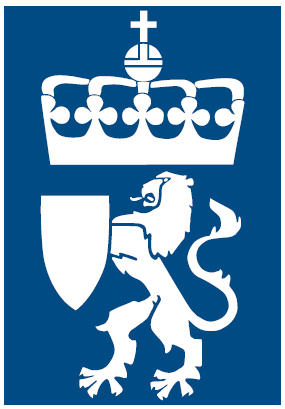 Fastsatt av Sivilforsvaret oktober 2022Tjenestepliktige i Sivilforsvaret som dekker en samfunnskritisk funksjon kan etter søknad innvilges midlertidig fritak fra tjeneste.Sivilforsvaret ivaretar lovpålagte oppgaver etter sivilbeskyttelsesloven, og er definert som en samfunnskritisk virksomhet. Ivaretakelse av de lovpålagte oppgavene forutsetter et visst grunnivå av tilgjengelige mannskap i Sivilforsvaret. Ved praktiseringen av fritaksbestemmelsene må derfor blant annet personellbehovet i Sivilforsvaret tillegges stor vekt. Det betyr at det ikke er automatikk i at søknaden innvilges selv om virksomheten er registrert som en samfunnskritisk virksomhet.Informasjon om den samfunnskritiske virksomheten (SKV)Det er virksomheten hvor den tjenestepliktige er ansatt som kan søke. Virksomheten må være registrert som en samfunnskritisk virksomhet etter bestemmelser i vernepliktsforskriften. Virksomheten må fylle ut søknadsskjema med virksomhetens navn, adresse og organisasjonsnummer, navn på overordnet koordinerende forvaltningsorgan (KFO) og KFOet sitt organisasjonsnummer.Informasjon om den tjenestepliktige som det søkes fritak forVirksomheten må fylle inn opplysninger om den tjenestepliktige det søkes om midlertidig fritak for. Det skal opplyses om navn, fødselsdato og hvilket distrikt den tjenestepliktige tilhører og hvilken stilling/grad den tjenestepliktige har i Sivilforsvaret. Det kan søkes om fritak fra den tjenestepliktige har mottatt pålegg om tjenesteplikt.Informasjon om den kritiske funksjon den tjenestepliktige dekker i SKV-virksomheten                                                                                                                                     For at Sivilforsvaret skal kunne ta stilling til om den tjenestepliktige kan innvilges fritak på grunn av samfunnskritisk funksjon, skal virksomheten opplyse om hvordan funksjonen dekkes, og begrunne hvorfor det kun er den tjenestepliktige som kan dekke en slik funksjon. Virksomheten skal opplyse om hvor mange som trengs for å dekke den aktuelle funksjonen og hvor mange av de ansatte som kan dekke denne funksjonen ved for eksempel sykdom og ferie.Der funksjonen kan dekkes av andre ansatte enn den tjenestepliktige vil det ikke kunne innvilges fritak. Virksomheten skal legge ved virksomhetens beredskapsplan, risikovurdering eller tilsvarende som dokumenterer at virksomheten har gjort en helhetlig vurdering av virksomhetens behov for å kunne opprettholde nødvendig funksjonsevne ved krig eller krise. Det er kun personell som er kritisk for virksomheten som kan gis fritak. Vilkåret praktiseres strengt.ErklæringVed innsending av søknad bekreftes det at personen det søkes fritak for dekker en funksjon som er kritisk for å opprettholde driften i virksomheten. Virksomheten inngår i beredskapsplanen til KFO, eller er definert som samfunnskritisk virksomhet av KFO.Det bekreftes at virksomheten ikke har andre personer som kan dekke denne funksjonen ved krise, krig eller store hendelser og at det ikke er mulig å lære opp andre personer innen rimelig tid. Det må krysses av.Kontaktperson ved SKVDet må fylles inn opplysninger om kontaktpersonen i virksomheten og signeres. Søknadskjema sendes på e-post til skv@dsb.no fra ansvarlig person i virksomheten. Informasjon om virksomheten med kritisk samfunnsfunksjon (SKV)Informasjon om virksomheten med kritisk samfunnsfunksjon (SKV)Navn på SKV:Organisasjonsnummer:Navn til koordinerende forvaltningsorgan (KFO) som SKV tilhører:Organisasjonsnummer til KFO som SKV tilhører:Informasjon om den tjenestepliktige som det søkes fritak forInformasjon om den tjenestepliktige som det søkes fritak forNavn:Fødselsdato:Tjenestegjør ved (distrikt):Stilling i Sivilforsvaret:Informasjon om den kritiske funksjon den tjenestepliktige dekker i virksomheten                                                                                                                                     Informasjon om den kritiske funksjon den tjenestepliktige dekker i virksomheten                                                                                                                                     Informasjon om den kritiske funksjon den tjenestepliktige dekker i virksomheten                                                                                                                                     Stilling/funksjon i virksomheten:Antall personer i virksomheten som må dekke denne funksjon:Antall personer i virksomheten som innehar kompetansen for å dekke denne funksjonen:Begrunnelse for hvorfor funksjonen er kritisk for virksomheten, med henvisning til beredskapsplaner/risikovurdering mv. som skal vedlegges (skal fylles ut av virksomheten):Begrunnelse for hvorfor funksjonen er kritisk for virksomheten, med henvisning til beredskapsplaner/risikovurdering mv. som skal vedlegges (skal fylles ut av virksomheten):Begrunnelse for hvorfor funksjonen er kritisk for virksomheten, med henvisning til beredskapsplaner/risikovurdering mv. som skal vedlegges (skal fylles ut av virksomheten):Hvordan løser virksomheten sykdomsfravær og ferie for denne funksjonen:Hvordan løser virksomheten sykdomsfravær og ferie for denne funksjonen:Hvordan løser virksomheten sykdomsfravær og ferie for denne funksjonen:Hva kreves av kompetanse og opplæring for å betjene denne funksjonen:Hva kreves av kompetanse og opplæring for å betjene denne funksjonen:Hva kreves av kompetanse og opplæring for å betjene denne funksjonen:ErklæringDet bekreftes at personen det søkes fritak for dekker en funksjon som er kritisk for å opprettholde driften i virksomheten. Virksomheten inngår i beredskapsplanen til KFO, eller er definert som samfunnskritisk virksomhet av KFO.Det bekreftes at virksomheten ikke har andre personer som kan dekke denne funksjonen ved krise, krig eller store hendelser og at det ikke er mulig å lære opp andre personer innen rimelig tid.Kryss av Kontaktperson i virksomheten:Kontaktperson i virksomheten:Kontaktperson i virksomheten:Navn:Stilling:Tlf:E-postadresse:Sted/dato:Underskrift: